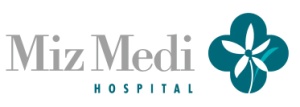 Опросной лист пациента по мужскому бесплодию(남성 불임 신환 등록지)■ ФИО(성명) ■ Возраст(나이)■ ФИО(성명) ■ Возраст(나이)■ Профессия(본인직업)■ Профессия(본인직업)■ № загран. паспорта(여권번호)■ № загран. паспорта(여권번호)■ ФИО супруги(배우자성명) ■ ФИО супруги(배우자성명) ■ Адрес(주소)■ Адрес(주소)■ Профессия супруги(배우자직업)■ Профессия супруги(배우자직업)■ №телефона дом.(전화)■ №телефона дом.(전화)■ моб. тел. супруги(배우자전화) ■ моб. тел. супруги(배우자전화) ■ №телефона сот.(휴대폰)■ №телефона сот.(휴대폰)■ E-mail.(이메일)■ E-mail.(이메일)■ Вес(кг.)(체중)                     kg■ Вес(кг.)(체중)                     kg■ Доктор (желаемый)(주치의)■ Доктор (желаемый)(주치의)■ Рост(см.)(신장)               cm ■ Рост(см.)(신장)               cm ■ Давление(혈압)                  /■ Давление(혈압)                  /МЕДИЦИНСКАЯ ИНФОРМАЦИЯMEDICAL INFORMATIONМЕДИЦИНСКАЯ ИНФОРМАЦИЯMEDICAL INFORMATIONМЕДИЦИНСКАЯ ИНФОРМАЦИЯMEDICAL INFORMATIONМЕДИЦИНСКАЯ ИНФОРМАЦИЯMEDICAL INFORMATION1Длительность бесплодия 불임기간2Сколько времени состоите в браке 결혼을 언제 하셨습니까?3Переносили ли хирургические операции과거 수술 받으신 경험은?3Если переносили, то какая операция있다면, 병명은?3в каком году년도 3в какой больнице병원3причина операции수술이유4Болеете ли чем-нибудь в данный момент? (если да то диагноз, когда был поставлен)본인이 특별한 병을 알고 있는 것이 있습니까? (예/아니요)4Болели ли в прошлом? Название болезни있다면, 병명은?5Принимаете ли в данный момент препараты (лекарственные в том числе) Если да, то что именно현재 복용하고 계신 약(한약 포함)이 있습니까? (예/아니요)6Есть ли побочные эффекты на лекарственные препараты (если да, то название лекарства)약의 부작용을 경험하신 적이 있습니까? (예/아니요)7В семье и среди близких родственников болеют или болели сахарным диабетом, гипертонией и так далее?가족 중 고혈압, 당료병 등 특별한 질환을 가진 사람이 있습니까?7если да, то кто именно있다면, 관계는?7название болезни 병명МЕДИЦИНСКАЯ ИНФОРМАЦИЯMEDICAL INFORMATIONМЕДИЦИНСКАЯ ИНФОРМАЦИЯMEDICAL INFORMATIONМЕДИЦИНСКАЯ ИНФОРМАЦИЯMEDICAL INFORMATIONМЕДИЦИНСКАЯ ИНФОРМАЦИЯMEDICAL INFORMATION8Среди близких родственников есть ли родные с генетическим нарушениями 가족 중 유전적인 경험을 가진 사람이 있습니까? (예/아니요)8если есть, то кто именно있다면, 관계는?8название болезни병명9Количество половых отношений (кол-во раз в неделю / месяц)부부관계 횟수는?10Имеются ли проблемы в половых отношениях성생활의 문제는 있습니까?(있다/없다)10Если есть, желаете ли проконсультироваться (да / нет)있다면 상담을 원하십니까? (예/아니요)11Курите흡연을 하십니까?12Сколько раз в неделю принимаете спиртные напитки 술을 일주일에 몇회나 드십니까?13 Обращались ли Вы ранее в клиники по бесплодию과거에 불임클리닉을 이용하신 경험은?13 если да то год и название больницы있다면, 병원은?13 В каком году년도14Отметьте из ниже перечисленных анализов, те что сдавали아래 종목 중 검사 받으신 종목이 있다면 표기해주십시오.14спермограмма정액검사14анализ на гормоны호르몬 검사14биопсия ткани яичка고환조직 검사14другие анализы 기타15Больница, которую Вы посещали ранее, определила ли причину мужского бесплодия?과거 다니시던 병원에서 남성불임의 원인을 무엇이라고 판정하였습니까?16Кроме бесплодия беспокоит ли Вас еще что-либо?불임 이외에 다른 불편한 점이 있습니까?17Кто посоветовал Вам нашу клинику?저희 병원을 오시도록 권유하신 분은?17ФИО пациента환자명17ФИО доктора의사명 17название больницы 병원명17интернет인터넷